Hunden er i dag målt til å skulle ha hinderhøyde/apportvekt tilsvarende klasse:Hinderhøyder og apportvekter.Hinderhøyde og apportvekt blir bestemt av hundens skulderhøyde. Ved spørsmål, må hundefører som fører hund i klasse «liten» eller «middels» dokumentere hundens skulderhøyde med «målebrev» fra autorisert brukshunddommer, agilitydommer eller eksteriørdommer. Hunder som starter i klasse” stor” trenger ikke dokumentere hundens skulderhøyde.Hinderet skal være i henhold til materialbeskrivelsen. Se tabell under.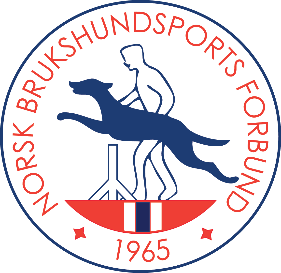 Målebrev Regler for Brukshundprøver Hinderhøyde/apportvekter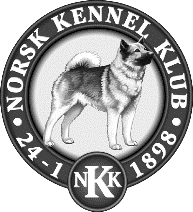 Hundens navn:Rase:Reg nr:Født:Øretatovering / Chipnummer    LitenMiddelsStorUnder 35 cm35 – 54,9 cm55 cm og overKlasseHundens skulderhøyde høydeHinderBredde Hinder høyde Kl. D og C: Hinder høydeKl. B og A: Tung apport: LitenMiddelsStorUnder 35 cm 35,0 – 54,9 cm Over 55 cm 100 cm 100 cm 100 cm 40 cm 50 cm 65 cm 50 cm 65 cm 85 cm 1 kg 2 kg 4 kgSted/dato:Dommers signatur:Jeg bekrefter at rett hund i henhold til registreringsnummer er fremvist til målingJeg bekrefter at rett hund i henhold til registreringsnummer er fremvist til målingEier/fører:Signatur:Dato: